МИНИСТЕРСТВО ОБРАЗОВАНИЯ И НАУКИ РЕСПУБЛИКИ ДАГЕСТАНГосударственное бюджетное профессиональное образовательное учреждение 
Республики Дагестан «Технический колледж им. Р.Н. Ашуралиева»РАБОЧАЯ ПРОГРАММА ДИСЦИПЛИНЫОП.04 Техническая механикаСпециальность: 13.02.03 Электрические станции, сети и системыУГС: 13.00.00 Электро- и теплоэнергетикаКвалификация выпускника: техникМахачкала, 2021 г.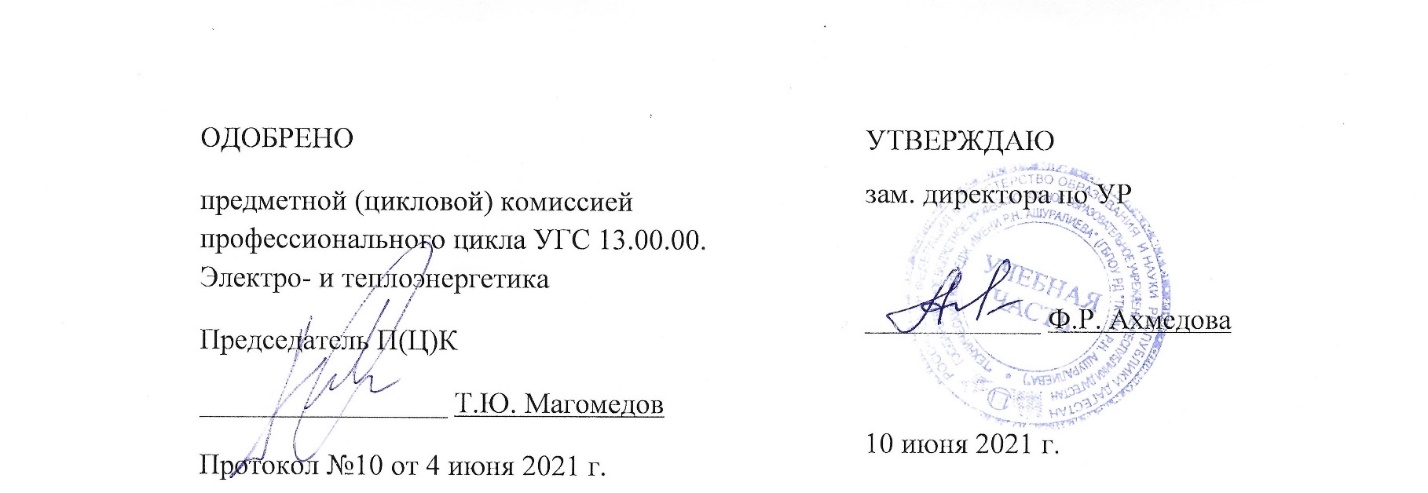 Рабочая программа дисциплины ОП.04 Техническая механика разработана на основе:Федерального государственного образовательного стандарта среднего профессионального образования по специальности 13.02.03 Электрические станции, сети и системы, утвержденного приказом Министерства образования и науки Российской Федерации № 1248 от 22 декабря 2017 г., (зарегистрирован Министерством юстиции 18 января  2017 г. № 49678);с учетом:Примерной основной образовательной программы по специальности 13.02.03 Электрические станции, сети и системы разработанной Федеральным учебно-методическим объединением в системе среднего профессионального образования по укрупненным группам профессий, специальностей 13.00.00 Электро- и теплоэнергетика в соответствии с рабочим учебным планом образовательной организации на 2021/2022 учебный год.Разработчик:Абдуллаева Хадижат Сабирулаговна, преподаватель дисциплин профессионального цикла ГБПОУ  РД «Технический колледж им. Р.Н. Ашуралиева».Рецензенты / эксперты:Рашитханов Арип Таймасханович, зам. заведующего кафедрой Электроэнергетики и возобновляемых источников энергии ФГБОУ ВО «Дагестанский государственный технический университет»;Агаев Улуби Ахмедович, преподаватель ГБПОУ РД «Технический колледж им. Р.Н. Ашуралиева»© Абдуллаева Хадижат Сабирулаговна 2021© ГБПОУ  РД «Технический колледж им. Р.Н. Ашуралиева» 2021СОДЕРЖАНИЕ1. ПАСПОРТ РАБОЧЕЙ ПРОГРАММЫ УЧЕБНОЙ ДИСЦИПЛИНЫ	41.1. Область применения программы	41.2. Место дисциплины в структуре программы подготовки специалистов среднего звена:	41.3. Цели и задачи дисциплины – требования к результатам освоения дисциплины:	41.4. Количество часов на освоение рабочей программы учебной дисциплины:	62. СТРУКТУРА И СОДЕРЖАНИЕ УЧЕБНОЙ ДИСЦИПЛИНЫ	72.1 Объем учебной дисциплины и виды учебной работы	72.2. Тематический план и содержание учебной дисциплины «Техническая механика»	83. УСЛОВИЯ РЕАЛИЗАЦИИ УЧЕБНОЙ ДИСЦИПЛИНЫ	123.1 Требования к минимальному материально-техническому обеспечению	123.2 Информационное обеспечение обучения	124. КОНТРОЛЬ И ОЦЕНКА РЕЗУЛЬТАТОВ ОСВОЕНИЯ  УЧЕБНОЙ ДИСЦИПЛИНЫ	141. ПАСПОРТ РАБОЧЕЙ ПРОГРАММЫ УЧЕБНОЙ ДИСЦИПЛИНЫИнформационные технологии1.1. Область применения программыРабочая программа учебной дисциплины Техническая механика является частью программы подготовки специалистов среднего звена ГБПОУ РД «ТК им.Р.Н.Ашуралиева» в соответствии с ФГОС СПО по специальности 13.02.03 «Электрические станции сети и системы», входящей в состав укрупненной группы специальностей 13.00.00 Электро и теплоэнергетика.Рабочая программа учебной дисциплины может быть использована:в дополнительном профессиональном образовании (в программах повышения квалификации и переподготовки) профессиональной подготовке по профессиям рабочих: 18590 Слесарь – электрик по ремонту электрооборудования;18596 Слесарь – электромонтажник;18464 Слесарь – механик электромеханических приборов и систем;19756 Электрогазосварщик;19778 Электромеханик по лифтам, при наличии среднего (полного) общего образования. Опыт работы не требуется.1.2. Место дисциплины в структуре программы подготовки специалистов среднего звена: общепрофессиональная дисциплина является обязательной частью профессионального цикла ППССЗ. 1.3. Цели и задачи дисциплины – требования к результатам освоения дисциплины:Освоение дисциплины должно способствовать формированию общих компетенций, включающих в себя способность:ОК 1. Понимать сущность и социальную значимость своей будущей профессии, проявлять к ней устойчивый интерес.ОК 2. Организовывать собственную деятельность, выбирать типовые методы и способы выполнения профессиональных задач, оценивать их эффективность и качество.ОК 3. Принимать решения в стандартных и нестандартных ситуациях и нести за них ответственность.ОК 4. Осуществлять поиск и использование информации, необходимой для эффективного выполнения профессиональных задач, профессионального и личностного развития.ОК 5. Использовать информационно-коммуникационные технологии в профессиональной деятельности.ОК 7. Брать на себя ответственность за работу членов команды (подчиненных), за результат выполнения заданий.ОК 8. Самостоятельно определять задачи профессионального и личностного развития, заниматься самообразованием, осознанно планировать повышение квалификации.ОК 9. Ориентироваться в условиях частой смены технологий в профессиональной деятельности.Освоение дисциплины должно способствовать овладению профессиональными компетенциями:ПК 1.1. Выполнять наладку, регулировку и проверку электрического и электромеханического оборудования.ПК 1.2. Организовывать и выполнять техническое обслуживание и ремонт электрического и электромеханического оборудования.ПК 1.3. Осуществлять диагностику и технический контроль при эксплуатации электрического и электромеханического оборудования.ПК 2.1. Организовывать и выполнять работы по эксплуатации, обслуживанию и ремонту бытовой техники.ПК 2.2. Осуществлять диагностику и контроль технического состояния бытовой техники.ПК 2.3. Прогнозировать отказы, определять ресурсы, обнаруживать дефекты электробытовой техники.ПК 3.2. Выполнять интеграцию модулей в программную систему.В результате освоения учебной дисциплины обучающийся должен уметь:определять напряжения в конструкционных элементах; определять передаточное отношение; проводить расчет и проектировать детали и сборочные единицы общего назначения;проводить сборочно-разборочные работы в соответствии с характером соединений деталей и сборочных машин;производить расчеты на сжатие, срез и смятие;производить расчеты элементов конструкций на прочность, жесткость и устойчивость;собирать конструкции из деталей по чертежам и схемам;читать кинематические схемы.В результате освоения учебной дисциплины обучающийся должен знать:виды движений и преобразующие движения механизмы;виды износа и деформаций деталей и узлов; виды передач; их устройство, назначение, преимущества и недостатки, условные обозначения на схемах;кинематику механизмов, соединения деталей машин, механические передачи, виды и устройства передач;методику расчета конструкций на прочность, жесткость и устойчивость при различных видах деформаций;методику расчета на сжатие, срез и смятие;назначение и классификацию подшипников;характер соединения основных сборочных единиц и деталей;основные типы смазочных устройств;типы, назначение, устройство редукторов;трение, его виды, роль трения в технике;устройство и назначение инструментов и контрольно-измерительных приборов, используемых при техническом обслуживании и ремонте оборудования.1.4. Количество часов на освоение рабочей программы учебной дисциплины:максимальной учебной нагрузки обучающегося 65 часов, в том числе:обязательной аудиторной учебной нагрузки обучающегося 51 часов;объем времени обязательной части ППССЗ 51 час.объем времени вариативной части ППССЗ 0 час.самостоятельной работы обучающегося 8 часов.2. СТРУКТУРА И СОДЕРЖАНИЕ УЧЕБНОЙ ДИСЦИПЛИНЫ2.1 Объем учебной дисциплины и виды учебной работыДля характеристики уровня освоения учебного материала используются следующие обозначения:1. – ознакомительный (узнавание ранее изученных объектов, свойств); 2. – репродуктивный (выполнение деятельности по образцу, инструкции или под руководством)3. – продуктивный (планирование и самостоятельное выполнение деятельности, решение проблемных задач)3. УСЛОВИЯ РЕАЛИЗАЦИИ УЧЕБНОЙ ДИСЦИПЛИНЫ3.1. Требования к минимальному материально-техническому обеспечениюРеализация учебной дисциплины требует наличия учебного кабинета «Техническая механика».Оборудование учебного кабинета:- посадочные места по количеству учащихся;- рабочее место для преподавателя;- учебно-наглядные пособия по дисциплине «Техническая механика»;- электронные методические пособия;- комплект рабочих инструментов;- измерительный и разметочный инструмент;- малогабаритная настольная учебная испытательная машина МИ–20УМ совместно с ПЭВМ.Технические средства обучения: - компьютер;- интерактивная доска с лицензионным программным обеспечением.Оборудование лаборатории и рабочих мест лаборатории: Малогабаритная настольная учебная испытательная машина МИ–20УМ совместно с ПЭВМ; 3.2. Информационное обеспечение обученияПеречень рекомендуемых учебных изданий, Интернет-ресурсов, дополнительной литературыОсновные источники: Аркуша А.И. Техническая механика. Теоретическая механика и сопротивление материалов: Учеб. пособие. –М: «Высшая школа», 2008. – 352с – Серия: Среднее профессиональное образование.Эрдеди А.А. Теоретическая механика. Сопротивление материалов: Учеб. пособие для студентов учреждений среднего профессионального образования / А.А. Эрдеди, Н.А. Эрдеди. – 5-е изд., перераб. – М.: Издательский центр «Академия», 2009. – 320 с.Эрдеди А.А. Детали машин: Учебник для студентов среднего профессионального образования / А.А. Эрдеди, Н.А. Эрдеди. – 3-е изд., исправл. и доп. – М.: Издательский центр «Академия», 2009. – 288 с.Дополнительные источники: Сетков В.И. Сборник задач по технической механике. Учеб. пособие. –М: «Высшая школа», 2008. –352 с. – Серия: Среднее профессиональное образование.Интернет-ресурсы:http://www.ict.edu.ru   Федеральный образовательный порталhttp://www.edu-it.ru  ИТ-образование в России: сайт открытого е-консорциумаhttp://www.intuit.ru   Интернет-университет информационных технологий (ИНТУИТ.ру)http://www.osp.ru  Открытые системы: издания по информационным технологиямhttp://www.iteach.ru Программа Intel «Обучение для будущего»http://www.microsoft.com/rus Российский сайт корпорации Microsofthttp://www.microsoft.com/Rus/Msdnaa/Curricula/   Библиотека учебных курсов Microsofthttp://school87.kubannet.ru/info/   Информатор: учебно-познавательный сайт по информационным технологиямhttp://iit.metodist.ru   Информатика и информационные технологии: сайт лаборатории информатики МИООhttp://biznit.ru – сайт о применении информационных технологий в различных областях.http://test.specialist.ru  Онлайн-тестирование и сертификация по информационным технологиямhttp://tests.academy.ru   Онлайн-тестирование по информационным технологиямhttp://www.iot.ru – портал Информационных образовательных технологийВид учебной работыОбъем часовМаксимальная учебная нагрузка (всего)65Обязательная аудиторная учебная нагрузка (всего) 51в том числе:     теоретическое обучение  21     лабораторные занятия30     промежуточная аттестация 6Самостоятельная работа обучающегося (всего)8в том числе:систематическое изучение лекционного материала, основной и дополнительной литературы (по вопросам к параграфам, главам учебных пособий, составленным преподавателем);подготовка к лабораторным работам с использованием базы  электронных ресурсов, методических рекомендаций преподавателя, оформление лабораторных работ, отчетов по лабораторным  работам, подготовка к их защите;расчетно-графические работыиндивидуальные заданияИтоговая аттестация в форме  экзамена   Итоговая аттестация в форме  экзамена   НАИМЕНОВАНИЯ РАЗДЕЛОВ И ТЕМСОДЕРЖАНИЕ УЧЕБНОГО МАТЕРИАЛА, ЛАБОРАТОРНЫЕ РАБОТЫ И ПРАКТИЧЕСКИЕ ЗАНЯТИЯ, САМОСТОЯТЕЛЬНАЯ РАБОТА ОБУЧАЕЩЕГОСЯСОДЕРЖАНИЕ УЧЕБНОГО МАТЕРИАЛА, ЛАБОРАТОРНЫЕ РАБОТЫ И ПРАКТИЧЕСКИЕ ЗАНЯТИЯ, САМОСТОЯТЕЛЬНАЯ РАБОТА ОБУЧАЕЩЕГОСЯСОДЕРЖАНИЕ УЧЕБНОГО МАТЕРИАЛА, ЛАБОРАТОРНЫЕ РАБОТЫ И ПРАКТИЧЕСКИЕ ЗАНЯТИЯ, САМОСТОЯТЕЛЬНАЯ РАБОТА ОБУЧАЕЩЕГОСЯСОДЕРЖАНИЕ УЧЕБНОГО МАТЕРИАЛА, ЛАБОРАТОРНЫЕ РАБОТЫ И ПРАКТИЧЕСКИЕ ЗАНЯТИЯ, САМОСТОЯТЕЛЬНАЯ РАБОТА ОБУЧАЕЩЕГОСЯОБЪЕМ ЧАСОВ122223Раздел 1.Теоретическая механикаТема 1.1.Основные понятия и аксиомы статики.Содержание учебного материалаСодержание учебного материалаСодержание учебного материалаСодержание учебного материала2Тема 1.1.Основные понятия и аксиомы статики.Материальная точка, абсолютно твердое тело. Сила, система сил. Аксиомы статикиМатериальная точка, абсолютно твердое тело. Сила, система сил. Аксиомы статикиМатериальная точка, абсолютно твердое тело. Сила, система сил. Аксиомы статики2Тема 1.1.Основные понятия и аксиомы статики.Связи и их разновидности. Определение направления реакции связейСвязи и их разновидности. Определение направления реакции связейСвязи и их разновидности. Определение направления реакции связей2Тема 1.1.Основные понятия и аксиомы статики.Лабораторные работыЛабораторные работыЛабораторные работыЛабораторные работы2Тема 1.1.Основные понятия и аксиомы статики.Определение равнодействующей двух сил различными способами.Определение равнодействующей двух сил различными способами.2Тема 1.1.Основные понятия и аксиомы статики.Практические занятияПрактические занятияПрактические занятияПрактические занятия-Тема 1.1.Основные понятия и аксиомы статики.Контрольные работыКонтрольные работыКонтрольные работыКонтрольные работы-Тема 1.1.Основные понятия и аксиомы статики.Самостоятельные работы      – Систематическая проработка конспекта занятия, учебной и специально-технической литературы      – Подготовка к практическим занятиям с использованием методической рекомендации, оформление отчета, подготовка к защитеСамостоятельные работы      – Систематическая проработка конспекта занятия, учебной и специально-технической литературы      – Подготовка к практическим занятиям с использованием методической рекомендации, оформление отчета, подготовка к защитеСамостоятельные работы      – Систематическая проработка конспекта занятия, учебной и специально-технической литературы      – Подготовка к практическим занятиям с использованием методической рекомендации, оформление отчета, подготовка к защитеСамостоятельные работы      – Систематическая проработка конспекта занятия, учебной и специально-технической литературы      – Подготовка к практическим занятиям с использованием методической рекомендации, оформление отчета, подготовка к защите2Тема 1.2.Плоская система сходящихся силСодержание учебного материалаСодержание учебного материалаСодержание учебного материалаСодержание учебного материала2Тема 1.2.Плоская система сходящихся силСистема сходящихся сил. Два способа сложения двух силСистема сходящихся сил. Два способа сложения двух силСистема сходящихся сил. Два способа сложения двух сил2Тема 1.2.Плоская система сходящихся силОпределение равнодействующей системы сил геометрическим способом. Силовой многоугольникОпределение равнодействующей системы сил геометрическим способом. Силовой многоугольникОпределение равнодействующей системы сил геометрическим способом. Силовой многоугольник2Тема 1.2.Плоская система сходящихся силПроекция силы на ось. Правило знаков. Аналитическое определение равнодействующейПроекция силы на ось. Правило знаков. Аналитическое определение равнодействующейПроекция силы на ось. Правило знаков. Аналитическое определение равнодействующей2Тема 1.2.Плоская система сходящихся силЛабораторные работыЛабораторные работыЛабораторные работыЛабораторные работы6Тема 1.2.Плоская система сходящихся силОпределение равнодействующей системы сил геометрическим способомОпределение равнодействующей системы сил геометрическим способомОпределение равнодействующей системы сил геометрическим способом6Тема 1.2.Плоская система сходящихся силОпределение равнодействующей системы сил аналитическим способомОпределение равнодействующей системы сил аналитическим способомОпределение равнодействующей системы сил аналитическим способом6Тема 1.2.Плоская система сходящихся силПрактические занятияПрактические занятияПрактические занятияПрактические занятия-Тема 1.2.Плоская система сходящихся силКонтрольные работыКонтрольные работыКонтрольные работыКонтрольные работы-Тема 1.2.Плоская система сходящихся силСамостоятельные работы      – Нахождение и определение  проекции сил на осьСамостоятельные работы      – Нахождение и определение  проекции сил на осьСамостоятельные работы      – Нахождение и определение  проекции сил на осьСамостоятельные работы      – Нахождение и определение  проекции сил на ось2Тема 1.3.Пара сил и момент силы относительно точкиСодержание учебного материалаСодержание учебного материалаСодержание учебного материалаСодержание учебного материала2Тема 1.3.Пара сил и момент силы относительно точкиПара сил и ее характеристики. Момент пары. Правило знаков.Пара сил и ее характеристики. Момент пары. Правило знаков.Пара сил и ее характеристики. Момент пары. Правило знаков.2Тема 1.3.Пара сил и момент силы относительно точкиМомент силы относительно точки. Правило знаковМомент силы относительно точки. Правило знаковМомент силы относительно точки. Правило знаков2Тема 1.3.Пара сил и момент силы относительно точкиЛабораторные работыЛабораторные работыЛабораторные работыЛабораторные работы-Тема 1.3.Пара сил и момент силы относительно точкиПрактические занятияПрактические занятияПрактические занятияПрактические занятия-Тема 1.3.Пара сил и момент силы относительно точкиКонтрольные работыКонтрольные работыКонтрольные работыКонтрольные работы-Тема 1.3.Пара сил и момент силы относительно точкиСамостоятельные работы      – Расчет момента силы относительно точкиСамостоятельные работы      – Расчет момента силы относительно точкиСамостоятельные работы      – Расчет момента силы относительно точкиСамостоятельные работы      – Расчет момента силы относительно точки1Тема 1.4.Плоская система произвольно расположенных силСодержание учебного материалаСодержание учебного материалаСодержание учебного материалаСодержание учебного материала2Тема 1.4.Плоская система произвольно расположенных силПриведение силы к точке. Главный вектор. Главный моментПриведение силы к точке. Главный вектор. Главный моментПриведение силы к точке. Главный вектор. Главный момент2Тема 1.4.Плоская система произвольно расположенных силУравнение равновесия и их различные формыУравнение равновесия и их различные формыУравнение равновесия и их различные формы2Тема 1.4.Плоская система произвольно расположенных силБалочные системы. Определение реакций опорБалочные системы. Определение реакций опорБалочные системы. Определение реакций опор2Тема 1.4.Плоская система произвольно расположенных силЛабораторные работыЛабораторные работыЛабораторные работыЛабораторные работы6Тема 1.4.Плоская система произвольно расположенных силОпределение реакций опор балочных системОпределение реакций опор балочных систем6Тема 1.4.Плоская система произвольно расположенных силОпределение реакций опор жестко защемленной  балкиОпределение реакций опор жестко защемленной  балкиТема 1.4.Плоская система произвольно расположенных сил Определение реакций опор жестко  двухопорной балки Определение реакций опор жестко  двухопорной балкиТема 1.4.Плоская система произвольно расположенных силПрактические занятияПрактические занятияПрактические занятияПрактические занятия-Тема 1.4.Плоская система произвольно расположенных силКонтрольные работыКонтрольные работыКонтрольные работыКонтрольные работы-Тема 1.4.Плоская система произвольно расположенных силСамостоятельные работы      – Определение равновесия системы сил для всех видов связи      – Определение реакций опор жестко защемленной и двухопорной балкиСамостоятельные работы      – Определение равновесия системы сил для всех видов связи      – Определение реакций опор жестко защемленной и двухопорной балкиСамостоятельные работы      – Определение равновесия системы сил для всех видов связи      – Определение реакций опор жестко защемленной и двухопорной балкиСамостоятельные работы      – Определение равновесия системы сил для всех видов связи      – Определение реакций опор жестко защемленной и двухопорной балки1Тема 1.5.Центр тяжестиСодержание учебного материалаСодержание учебного материалаСодержание учебного материалаСодержание учебного материала2Тема 1.5.Центр тяжестиЦентр тяжести тела. Центр тяжести простых геометрических фигурЦентр тяжести тела. Центр тяжести простых геометрических фигурЦентр тяжести тела. Центр тяжести простых геометрических фигур2Тема 1.5.Центр тяжестиЦентр тяжести составных плоских фигурЦентр тяжести составных плоских фигурЦентр тяжести составных плоских фигур2Тема 1.5.Центр тяжестиЛабораторные работыЛабораторные работыЛабораторные работыЛабораторные работы6Тема 1.5.Центр тяжестиОпределение центра тяжести плоской фигурыОпределение центра тяжести плоской фигурыОпределение центра тяжести плоской фигуры6Тема 1.5.Центр тяжестиОпределение центра тяжести сечения составленного из сортамента для прокатной сталиОпределение центра тяжести сечения составленного из сортамента для прокатной сталиОпределение центра тяжести сечения составленного из сортамента для прокатной стали6Тема 1.5.Центр тяжестиПрактические занятияПрактические занятияПрактические занятияПрактические занятия-Тема 1.5.Центр тяжестиКонтрольные работыКонтрольные работыКонтрольные работыКонтрольные работыТема 1.5.Центр тяжестиСамостоятельные работы      – Определение центра тяжести плоского сечения составленного из простых фигур (прямоугольника, треугольника, полукруга, квадрата)      – Определение центра тяжести сечения составленного из сортамента для прокатной сталиСамостоятельные работы      – Определение центра тяжести плоского сечения составленного из простых фигур (прямоугольника, треугольника, полукруга, квадрата)      – Определение центра тяжести сечения составленного из сортамента для прокатной сталиСамостоятельные работы      – Определение центра тяжести плоского сечения составленного из простых фигур (прямоугольника, треугольника, полукруга, квадрата)      – Определение центра тяжести сечения составленного из сортамента для прокатной сталиСамостоятельные работы      – Определение центра тяжести плоского сечения составленного из простых фигур (прямоугольника, треугольника, полукруга, квадрата)      – Определение центра тяжести сечения составленного из сортамента для прокатной стали1Раздел 2Сопротивление материаловТема 2.1.Основные положения и задачи сопротивления материалов.Содержание учебного материалаСодержание учебного материалаСодержание учебного материалаСодержание учебного материала2Тема 2.1.Основные положения и задачи сопротивления материалов.Задачи сопротивления материалов. Два вида деформацийЗадачи сопротивления материалов. Два вида деформацийЗадачи сопротивления материалов. Два вида деформаций2Тема 2.1.Основные положения и задачи сопротивления материалов.Метод сеченийМетод сеченийМетод сечений2Тема 2.1.Основные положения и задачи сопротивления материалов.Лабораторные работыЛабораторные работыЛабораторные работыЛабораторные работы-Тема 2.1.Основные положения и задачи сопротивления материалов.Практические занятияПрактические занятияПрактические занятияПрактические занятия-Тема 2.1.Основные положения и задачи сопротивления материалов.Контрольная работаКонтрольная работаКонтрольная работаКонтрольная работа-Тема 2.1.Основные положения и задачи сопротивления материалов.Самостоятельные работыСамостоятельные работыСамостоятельные работыСамостоятельные работы-Тема 2.2.Растяжение и сжатиеСодержание учебного материалаСодержание учебного материалаСодержание учебного материалаСодержание учебного материала2Тема 2.2.Растяжение и сжатиеВнутренние силовые факторы при растяжении и сжатии. Эпюры продольных сил. Правило знаковВнутренние силовые факторы при растяжении и сжатии. Эпюры продольных сил. Правило знаковВнутренние силовые факторы при растяжении и сжатии. Эпюры продольных сил. Правило знаков2Тема 2.2.Растяжение и сжатиеЭпюры нормальных напряженийЭпюры нормальных напряженийЭпюры нормальных напряжений2Тема 2.2.Растяжение и сжатиеЛабораторные работыЛабораторные работыЛабораторные работыЛабораторные работы4Тема 2.2.Растяжение и сжатиеИспытание материалов при растяженииИспытание материалов при растяженииИспытание материалов при растяжении4Тема 2.2.Растяжение и сжатиеИспытание материалов при сжатииИспытание материалов при сжатииИспытание материалов при сжатии4Тема 2.2.Растяжение и сжатиеПрактические занятия Практические занятия Практические занятия Практические занятия -Тема 2.2.Растяжение и сжатиеКонтрольная работаКонтрольная работаКонтрольная работаКонтрольная работа-Тема 2.2.Растяжение и сжатиеСамостоятельные работыСамостоятельные работыСамостоятельные работыСамостоятельные работы-Тема 2.3.КручениеИзгибСодержание учебного материалаСодержание учебного материалаСодержание учебного материалаСодержание учебного материала2Тема 2.3.КручениеИзгибКручение. Внутренние силовые факторы при кручении. Эпюры крутящих моментовКручение. Внутренние силовые факторы при кручении. Эпюры крутящих моментовКручение. Внутренние силовые факторы при кручении. Эпюры крутящих моментов2Тема 2.3.КручениеИзгибРасчеты на прочность и жесткость при крученииРасчеты на прочность и жесткость при крученииРасчеты на прочность и жесткость при кручении2Тема 2.3.КручениеИзгибИзгиб. Виды изгиба. Внутренние силовые факторы при прямом изгибеИзгиб. Виды изгиба. Внутренние силовые факторы при прямом изгибеИзгиб. Виды изгиба. Внутренние силовые факторы при прямом изгибеТема 2.3.КручениеИзгибЭпюры поперечных сил. Эпюры изгибающих моментов. Расчеты на прочность при изгибеЭпюры поперечных сил. Эпюры изгибающих моментов. Расчеты на прочность при изгибеЭпюры поперечных сил. Эпюры изгибающих моментов. Расчеты на прочность при изгибеТема 2.3.КручениеИзгибЛабораторные работыЛабораторные работыЛабораторные работыЛабораторные работы-Тема 2.3.КручениеИзгибПрактические занятия Практические занятия Практические занятия Практические занятия -Тема 2.3.КручениеИзгибКонтрольная работаКонтрольная работаКонтрольная работаКонтрольная работа-Тема 2.3.КручениеИзгибСамостоятельные работы      – Кручение круглого прямого бруса      – Определение напряжений в круглом поперечном сечении– Построение эпюр поперечных сил и изгибающих моментов для двухопорной балкиСамостоятельные работы      – Кручение круглого прямого бруса      – Определение напряжений в круглом поперечном сечении– Построение эпюр поперечных сил и изгибающих моментов для двухопорной балкиСамостоятельные работы      – Кручение круглого прямого бруса      – Определение напряжений в круглом поперечном сечении– Построение эпюр поперечных сил и изгибающих моментов для двухопорной балкиСамостоятельные работы      – Кручение круглого прямого бруса      – Определение напряжений в круглом поперечном сечении– Построение эпюр поперечных сил и изгибающих моментов для двухопорной балки1Раздел 3Детали машинТема 3.1.Основные положения деталей машин. Общие сведения о передачах.Содержание учебного материалаСодержание учебного материалаСодержание учебного материалаСодержание учебного материала2Тема 3.1.Основные положения деталей машин. Общие сведения о передачах.Цели и задачи раздела. Механизм, машина, деталь, сборочная единицаЦели и задачи раздела. Механизм, машина, деталь, сборочная единицаЦели и задачи раздела. Механизм, машина, деталь, сборочная единица2Тема 3.1.Основные положения деталей машин. Общие сведения о передачах.Общие сведения о передачах. Классификация передач. Кинематические и силовые соотношения в передачахОбщие сведения о передачах. Классификация передач. Кинематические и силовые соотношения в передачахОбщие сведения о передачах. Классификация передач. Кинематические и силовые соотношения в передачах2Тема 3.1.Основные положения деталей машин. Общие сведения о передачах.Лабораторные работыЛабораторные работыЛабораторные работыЛабораторные работы-Тема 3.1.Основные положения деталей машин. Общие сведения о передачах.Практические занятияПрактические занятияПрактические занятияПрактические занятия-Тема 3.1.Основные положения деталей машин. Общие сведения о передачах.Контрольная работаКонтрольная работаКонтрольная работаКонтрольная работа-Тема 3.1.Основные положения деталей машин. Общие сведения о передачах.Самостоятельные работыСамостоятельные работыСамостоятельные работыСамостоятельные работы-Тема 3.2.Фрикционные и ременные передачиЗубчатые передачи. РедукторыСодержание учебного материалаСодержание учебного материалаСодержание учебного материалаСодержание учебного материала2Тема 3.2.Фрикционные и ременные передачиЗубчатые передачи. РедукторыПринцип работы фрикционных передачПринцип работы фрикционных передачПринцип работы фрикционных передач2Тема 3.2.Фрикционные и ременные передачиЗубчатые передачи. РедукторыОбщие сведения о ременных передачах. Принцип работы, область применения. Детали ременных передачОбщие сведения о ременных передачах. Принцип работы, область применения. Детали ременных передачОбщие сведения о ременных передачах. Принцип работы, область применения. Детали ременных передач2Тема 3.2.Фрикционные и ременные передачиЗубчатые передачи. РедукторыОбщие сведения о зубчатых передачах. Классификация, область примененияОбщие сведения о зубчатых передачах. Классификация, область примененияОбщие сведения о зубчатых передачах. Классификация, область применения2Тема 3.2.Фрикционные и ременные передачиЗубчатые передачи. РедукторыУстройство редукторов. Общие сведения о червячной передачеУстройство редукторов. Общие сведения о червячной передачеУстройство редукторов. Общие сведения о червячной передаче2Тема 3.2.Фрикционные и ременные передачиЗубчатые передачи. РедукторыЛабораторные работыЛабораторные работыЛабораторные работыЛабораторные работы8Тема 3.2.Фрикционные и ременные передачиЗубчатые передачи. РедукторыОпределение параметров прямозубого или косозубого колеса8Тема 3.2.Фрикционные и ременные передачиЗубчатые передачи. РедукторыГеометрический расчет зубчатой передачи8Тема 3.2.Фрикционные и ременные передачиЗубчатые передачи. РедукторыГеометрический расчет червячной передачи8Тема 3.2.Фрикционные и ременные передачиЗубчатые передачи. РедукторыПрактические занятияПрактические занятияПрактические занятияПрактические занятия-Тема 3.2.Фрикционные и ременные передачиЗубчатые передачи. РедукторыКонтрольная работаКонтрольная работаКонтрольная работаКонтрольная работа-Тема 3.2.Фрикционные и ременные передачиЗубчатые передачи. РедукторыСамостоятельные работы      – Геометрический расчет червячной передачиСамостоятельные работы      – Геометрический расчет червячной передачиСамостоятельные работы      – Геометрический расчет червячной передачиСамостоятельные работы      – Геометрический расчет червячной передачи1Тема 3.3.Валы и оси. Муфты ПодшипникиСоединения деталей машинСодержание учебного материалаСодержание учебного материалаСодержание учебного материалаСодержание учебного материала2Тема 3.3.Валы и оси. Муфты ПодшипникиСоединения деталей машинПрименение валов и осей. Классификация, элементы конструкции, материалыПрименение валов и осей. Классификация, элементы конструкции, материалыПрименение валов и осей. Классификация, элементы конструкции, материалы2Тема 3.3.Валы и оси. Муфты ПодшипникиСоединения деталей машинНазначение муфт. Классификация, устройство муфтНазначение муфт. Классификация, устройство муфтНазначение муфт. Классификация, устройство муфт2Тема 3.3.Валы и оси. Муфты ПодшипникиСоединения деталей машинОбщие сведения. Назначение и классификация. Подшипники скольжения, каченияОбщие сведения. Назначение и классификация. Подшипники скольжения, каченияОбщие сведения. Назначение и классификация. Подшипники скольжения, качения2Тема 3.3.Валы и оси. Муфты ПодшипникиСоединения деталей машинОсновные типы смазочных устройствОсновные типы смазочных устройствОсновные типы смазочных устройств2Тема 3.3.Валы и оси. Муфты ПодшипникиСоединения деталей машинНеразъемные соединения. Виды резьбовых соединенийНеразъемные соединения. Виды резьбовых соединенийНеразъемные соединения. Виды резьбовых соединений2Тема 3.3.Валы и оси. Муфты ПодшипникиСоединения деталей машинЛабораторные работыЛабораторные работыЛабораторные работыЛабораторные работы-Тема 3.3.Валы и оси. Муфты ПодшипникиСоединения деталей машинПрактические занятияПрактические занятияПрактические занятияПрактические занятия-Тема 3.3.Валы и оси. Муфты ПодшипникиСоединения деталей машинКонтрольная работаКонтрольная работаКонтрольная работаКонтрольная работа-Тема 3.3.Валы и оси. Муфты ПодшипникиСоединения деталей машинСамостоятельные работы     – Устройство и принцип действия основных типов муфт и методика подбора стандартных и нормализованных муфт     – Произвести подбор муфты по ГОСТу по большему диаметру соединения деталей и расчетному моментуСамостоятельные работы     – Устройство и принцип действия основных типов муфт и методика подбора стандартных и нормализованных муфт     – Произвести подбор муфты по ГОСТу по большему диаметру соединения деталей и расчетному моментуСамостоятельные работы     – Устройство и принцип действия основных типов муфт и методика подбора стандартных и нормализованных муфт     – Произвести подбор муфты по ГОСТу по большему диаметру соединения деталей и расчетному моментуСамостоятельные работы     – Устройство и принцип действия основных типов муфт и методика подбора стандартных и нормализованных муфт     – Произвести подбор муфты по ГОСТу по большему диаметру соединения деталей и расчетному моменту1Примерная тематика курсовой работы (проекта) (если предусмотрены)Примерная тематика курсовой работы (проекта) (если предусмотрены)Примерная тематика курсовой работы (проекта) (если предусмотрены)Примерная тематика курсовой работы (проекта) (если предусмотрены)Примерная тематика курсовой работы (проекта) (если предусмотрены)-Самостоятельная работа обучающихся над курсовой работой (проектом) (если предусмотрены)Самостоятельная работа обучающихся над курсовой работой (проектом) (если предусмотрены)Самостоятельная работа обучающихся над курсовой работой (проектом) (если предусмотрены)Самостоятельная работа обучающихся над курсовой работой (проектом) (если предусмотрены)Самостоятельная работа обучающихся над курсовой работой (проектом) (если предусмотрены)-Всего:Всего:Всего:Всего:65